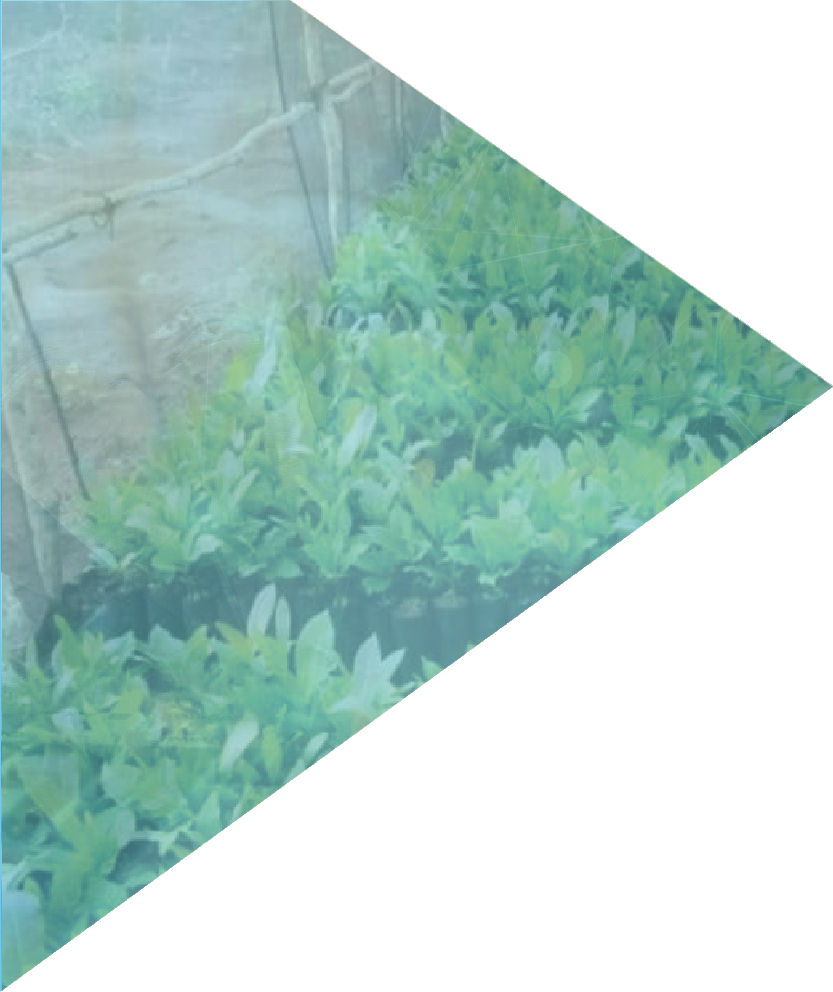 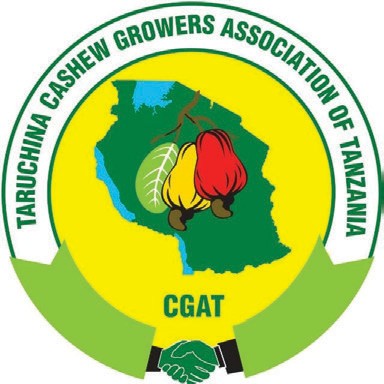 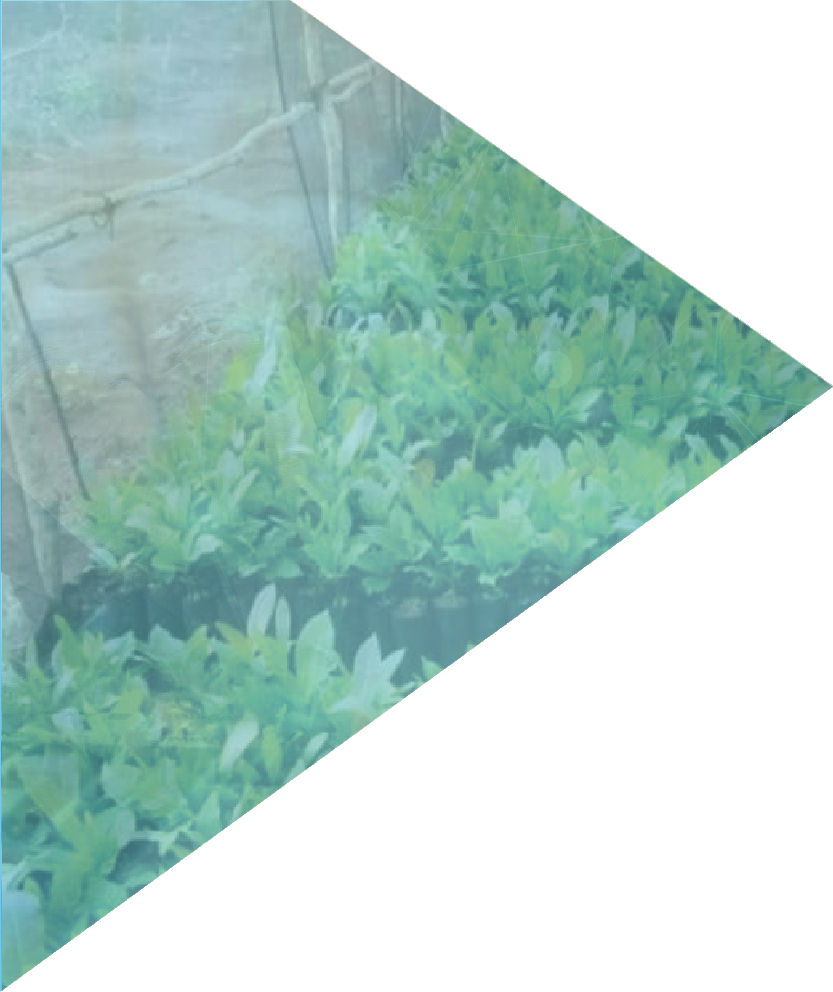 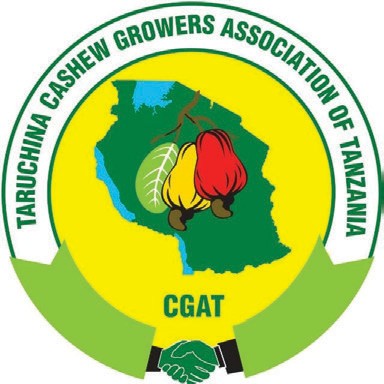 TARUCHINA CASHEW GROWERS ASSOCIATION OF TANZANIA (TCGA)COMPANYPROFILE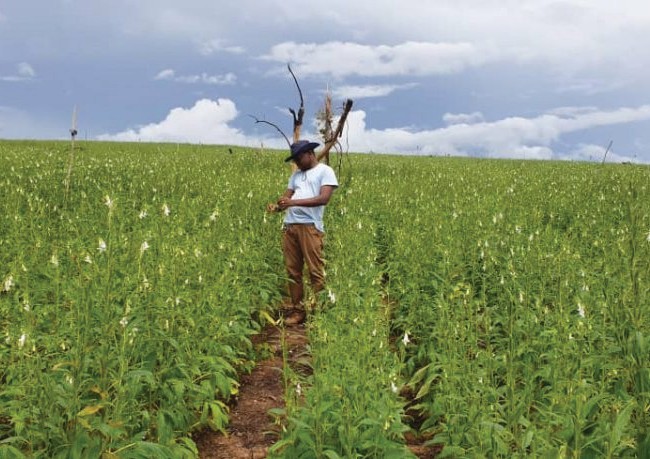 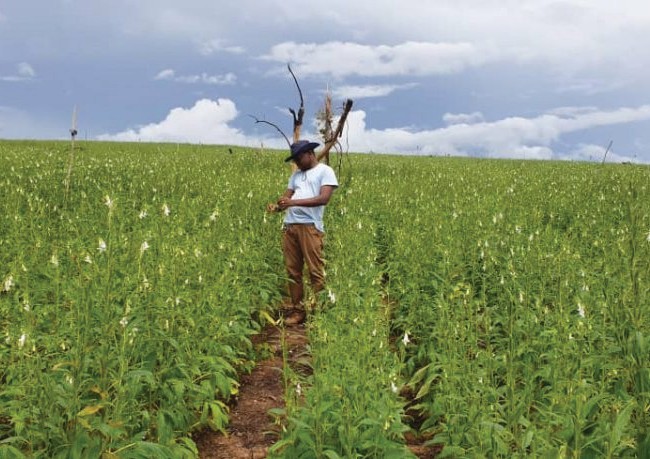 2	TARUCHINA CASHEW GROWERS ASSOCIATION OF TANZANIA (TCGA)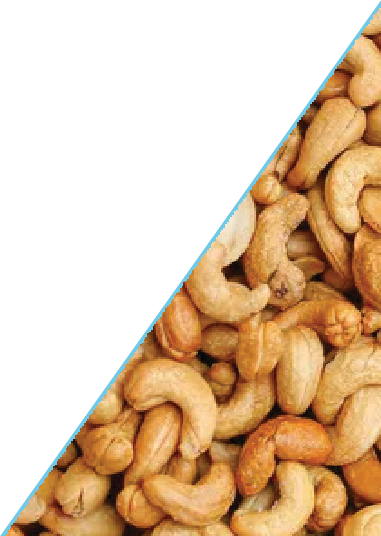 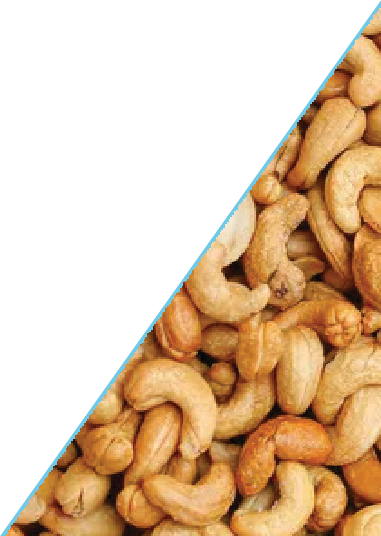 ABOUT TARUCHINA CASHEW GROWERS ASSOCIATION OF TANZANIA (TCGA)TARUCHINA is the acronym of the names representing TANDANGONGORO, RUAHA, CHIKONJI and NANDAMBI wards in Lindi Region in Tanzania. TCGA was registered in June, 2019 as company limited by guarantee under Tanzania Companies Act 2002. Its registration certificate number is 139320549. The Association is formed by cashew farmers aiming to address key challenges such as reliable cashew markets, subsidized cost of production, storage facilities and use of modern technology such as tractors and irrigation machine. Other challenges include availability of farm services such as farm extension services, fumigation and insecticides management services, financial services and infrastructure development. TCGA acts as a linkage forum between farmers and development stakeholders such as Development and Investment Banks, Donors, Policy makers and Government, Statistic Bureau etc. TCGA currently has 250 members who in total own 45,000 acres of land potential for cashew farming. Out of 45,000 acres, 12,000 acres are surveyed farms and hold at least 250,796 cashew trees.The remaining acres are at different stages of cultivation, planting and surveying. TCGA owns one company - Tanzania Cashew Growers PLC (TCG Plc). The Company was registered on February 2021 (certificate of incorporation number 150783860) under Company Act, 2002 and the Company is Public.The Association has its headquarters at Lindi Municipality. It has one branch office in Dar es Salaam Region – Ilala City.TARUCHINA CASHEW GROWERS ASSOCIATION OF TANZANIA (TCGA)	3MISSION, VISION & VALUESOur MissionImpove profitability of cashew farming through Promoting investment, trade and linkage ofstakeholdersIn the cashew value chain.Our VisionTo be a leading Company in Cashew value chain and managementCore ValuesIntegrity	• IntegrityQuality ProductsCommitmentTechnologyCustomer FocusedWe Offer Our Services Under Principles OfProfessionalismResponsivenessQuality4	TARUCHINA CASHEW GROWERS ASSOCIATION OF TANZANIA (TCGA)SERVICES OFFERED BY TARUCHINA CASHEW GROWERS ASSOCIATION OF TANZANIAFarm DevelopmentMembers Advocacy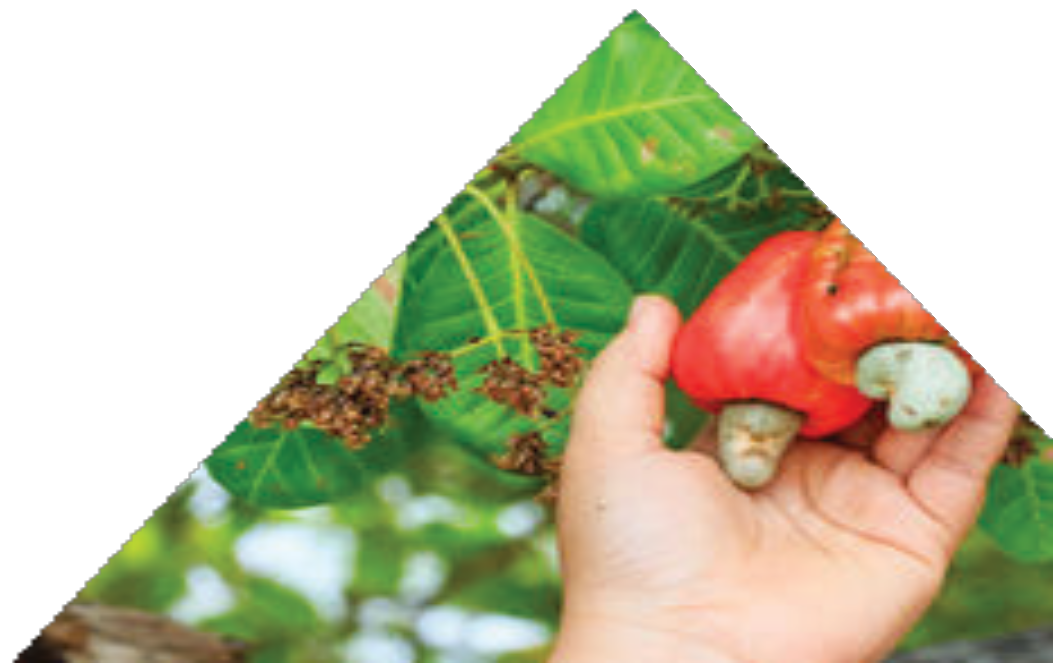 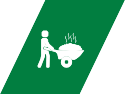 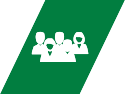 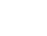 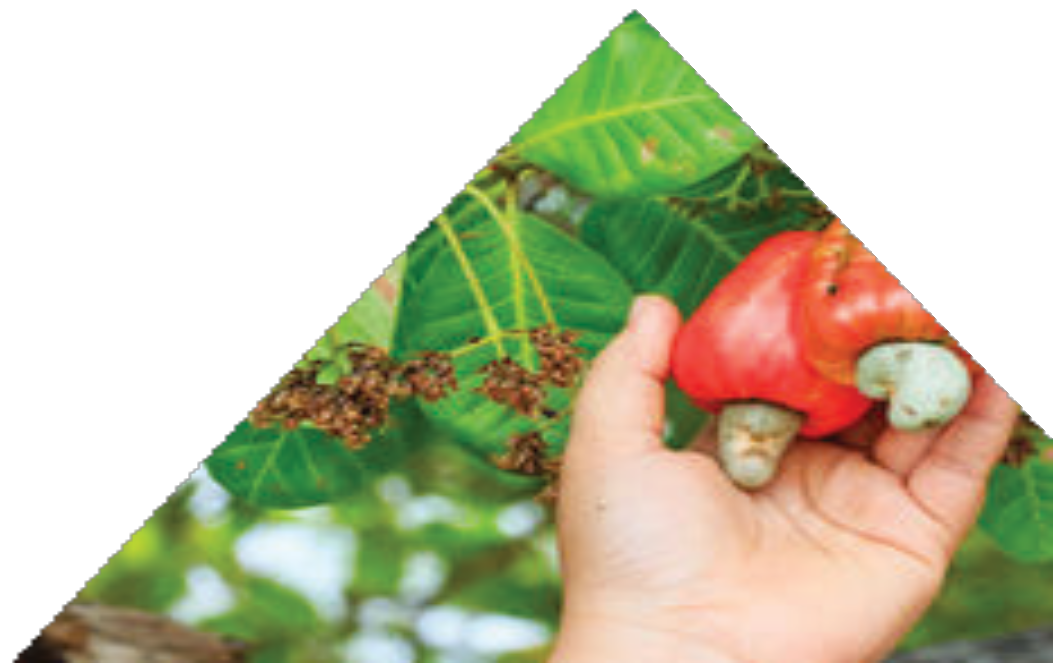 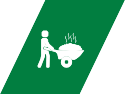 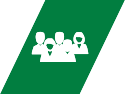 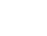 Furmigation ServicesTARUCHINA CASHEW GROWERS ASSOCIATION OF TANZANIA (TCGA)	5SERVICES OFFERED BYTANZANIA CASHEW GROWERS PlcServices Offered by Tanzania Cashew Growers PLC , this Company is commercial Company owned by TCGA members by 51% and 49% potential investors.Supply of farm inputCashew Processing IndustryStorage facility	Marketing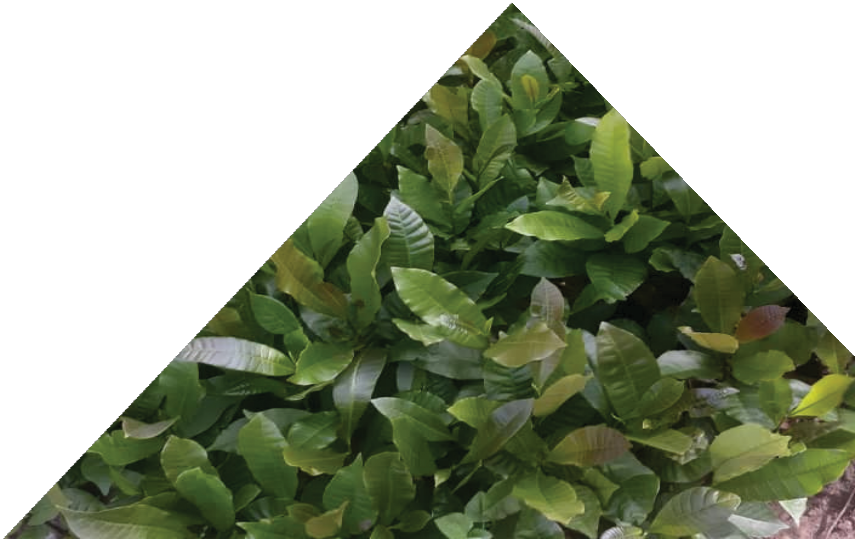 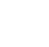 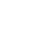 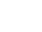 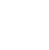 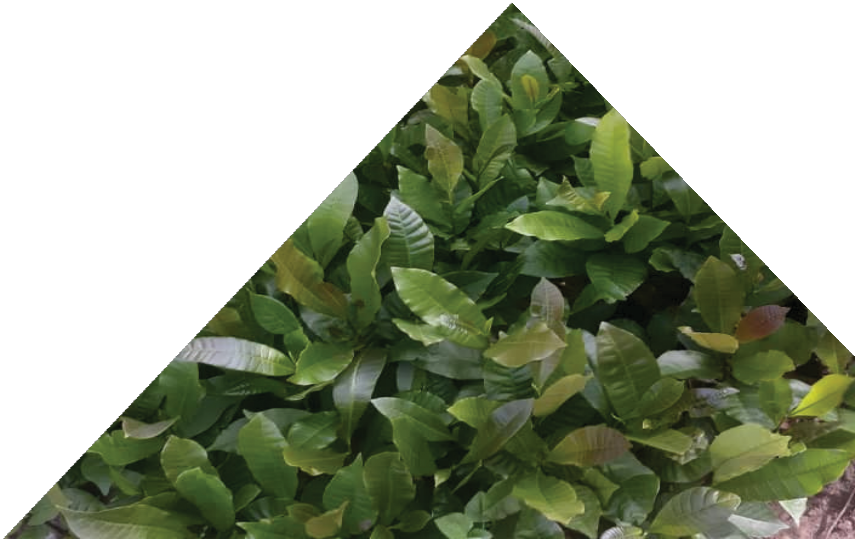 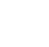 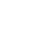 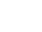 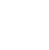 Research and DevelopmentTARUCHINA CASHEW GROWERS ASSOCIATION OF TANZANIA (TCGA)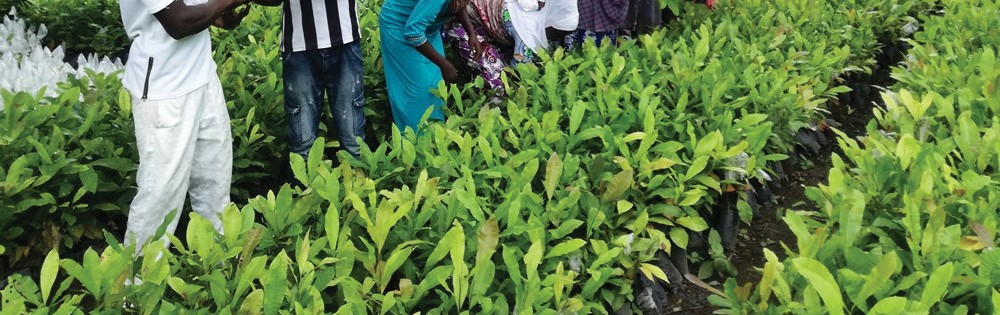 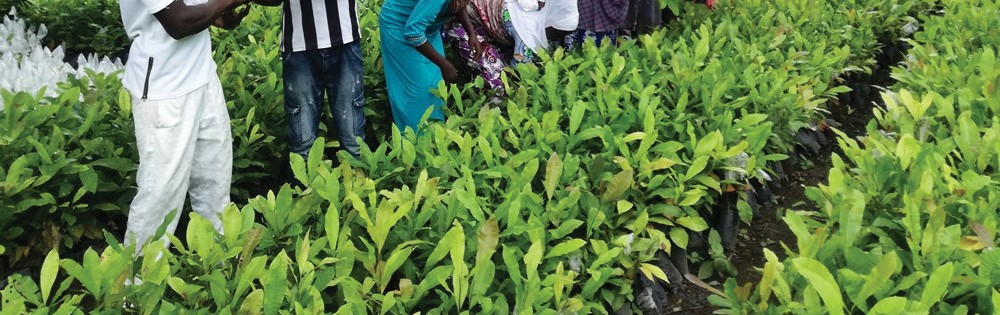 FARMDEVELOPMENTAs professionals in cashew value chain TCGA provide services on various chain in Cashew sector and other inter crops grown in farms of TCGA farm members. TCGA collaborates with development partners and various researchers to support Farmers to increase production of Cashew and guide on how Farmers will Reduce production cost.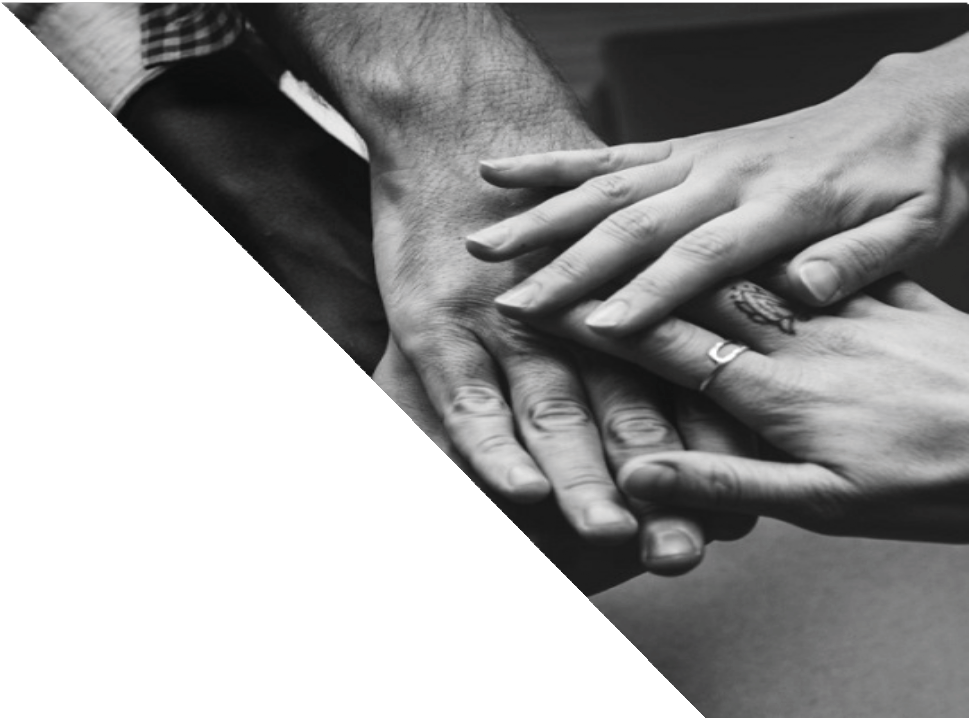 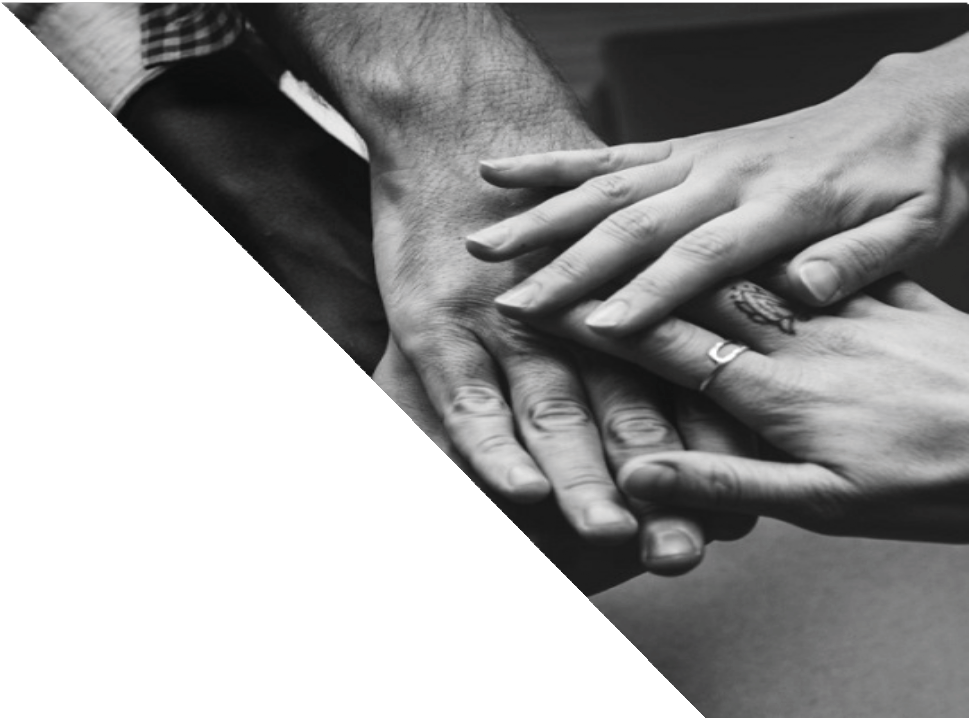 MEMBERADVOCACYTCGA engage in reviewing various policies and regulation that leads cashew sector in Tanzania for interest of Cashew farmers and submit to various Government policy makers for Consideration, however the various meeting stakeholders organized to view various potential available in cashew sector.8	TARUCHINA CASHEW GROWERS ASSOCIATION OF TANZANIA (TCGA)SUPPLY OFFARM INPUT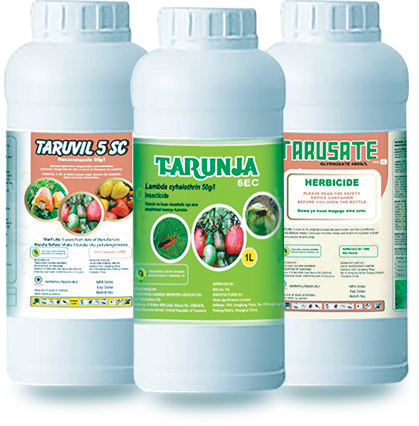 Farm input includes pesticides, seedlings and fertilizers. In a view to establishing modern cashew farm, TCG Plc will make sure Farmers use a recommended Pesticides and Agricultural best practices recommended by Researchers.Overall objectives of provision of farm input service:+	To ensure farmers use modern and researched seedlings.+	To control pests, insects, fungus timely.+	To reduce farming cost.9	TARUCHINA CASHEW GROWERS ASSOCIATION OF TANZANIA (TCGA)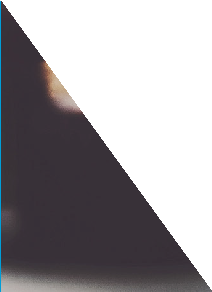 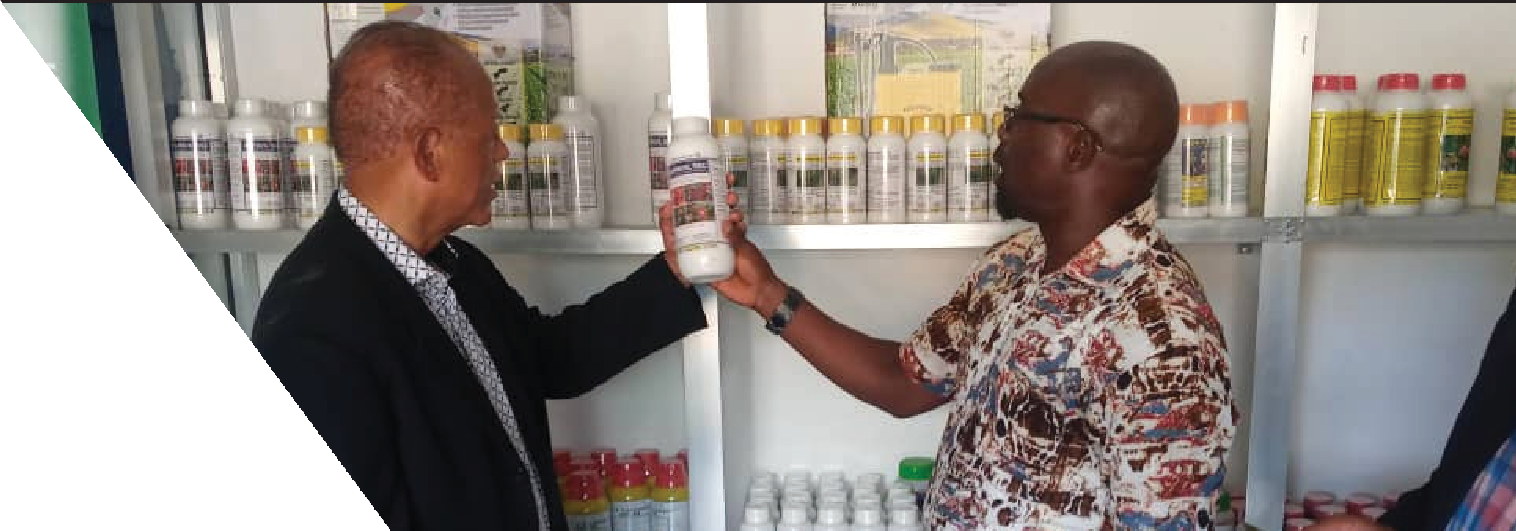 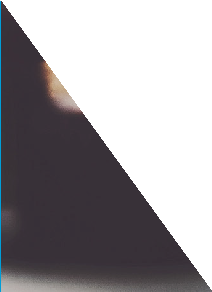 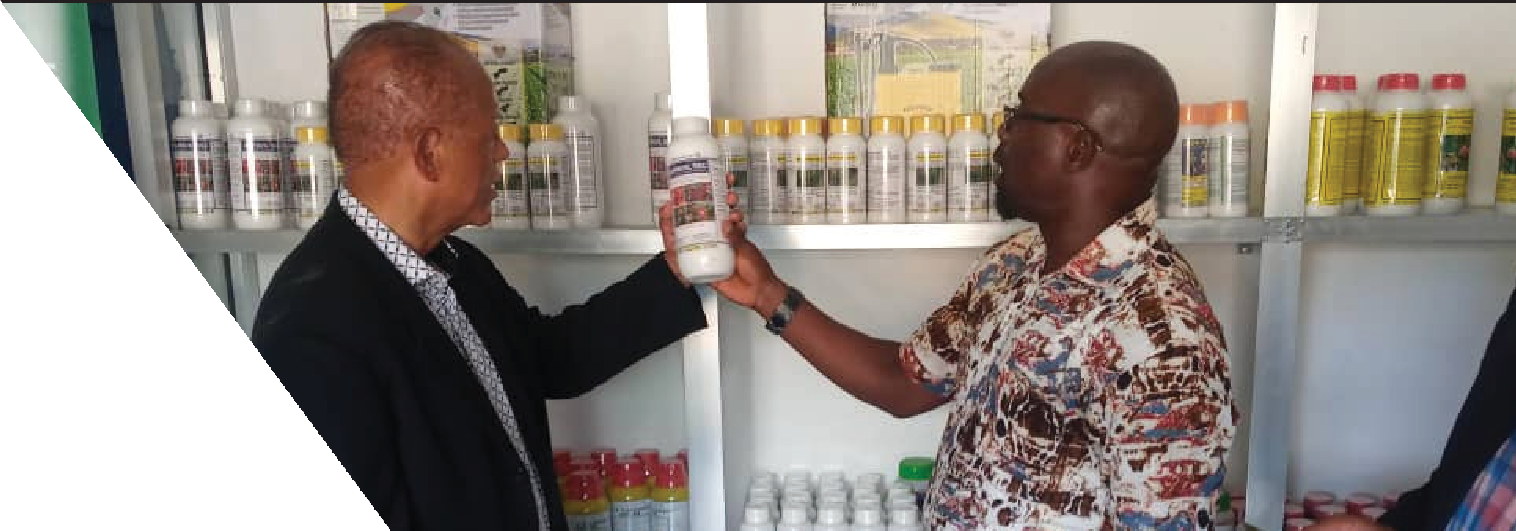 WHY USE OF FARM INPUT?+ Because each farmer or any investor need to regain capital that is used in the cashew farming.+ Because farmers are obliged to control farm diseases.+ Because cashew farming is huge business and needs to be operated scientifically for desired output.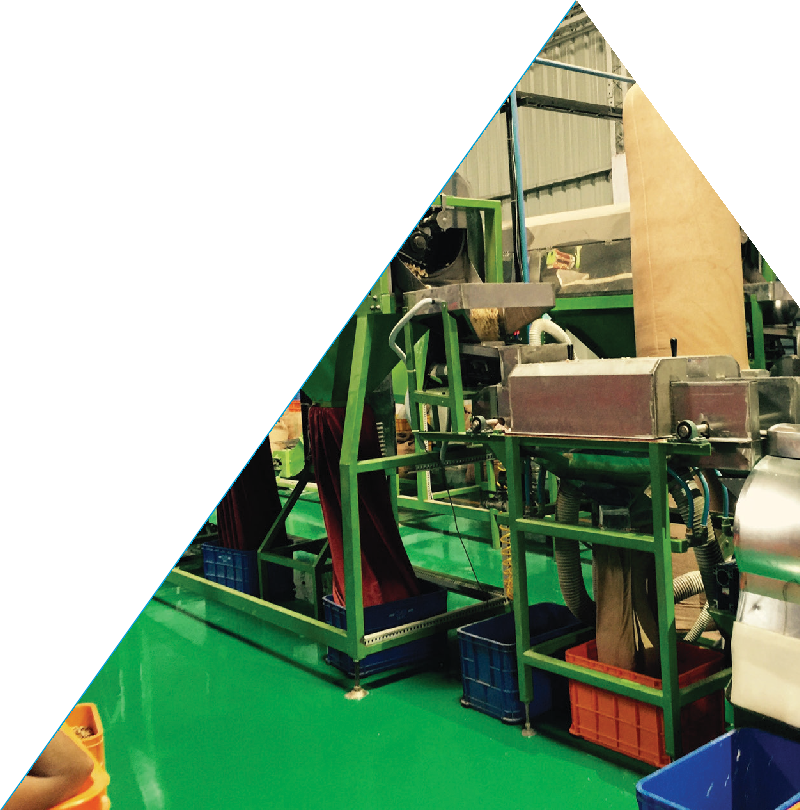 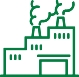 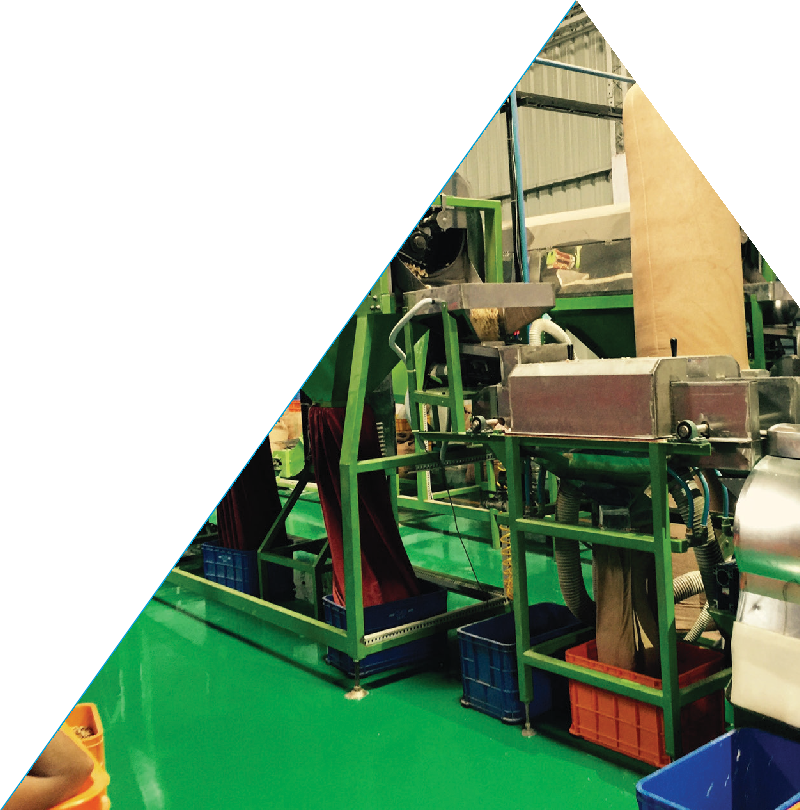 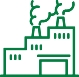 CASHEW PROCESSING INDUSTRYThis is the center of our core service. TCG PLC expects to build marquee industry with capacity of processing 5,000 MT by year 2023, and up to 25,000 metrictons by the year 2025. The company has already secured 10 acres at Lindi Municipal for building this Industry.The company is also negotiating with different financial institutions to be part of this project. The industry expects to collect TCGA cashew, process and pack for internal and external market. Moreover, it expects to create employment for both skilled and unskilledworkers.11	GROWERS ASSOCIATION OF TANZANIA (TCGA)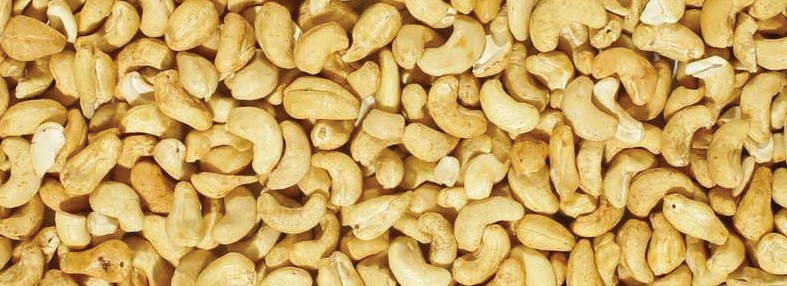 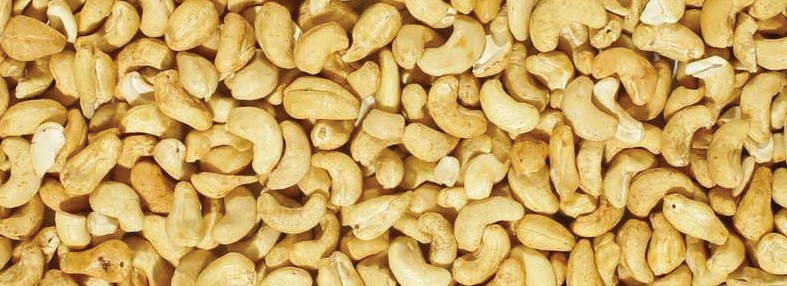 WHY BUILD PROCESSING INDUSTRY?+ Because there is currently deficit of cashew processing factory in Tanzania when compared to actual cashew output.+ With value addition on chain in Cashew sector will increase prices to Farmers and create employment to youth and Women.+ Because Tanzania government has recently pointed industry to be the driver of economy.+ The Government Vision for 2020-2025 is Industrization.TARUCHINA CASHEW GROWERS ASSOCIATION OF TANZANIA (TCGA)	11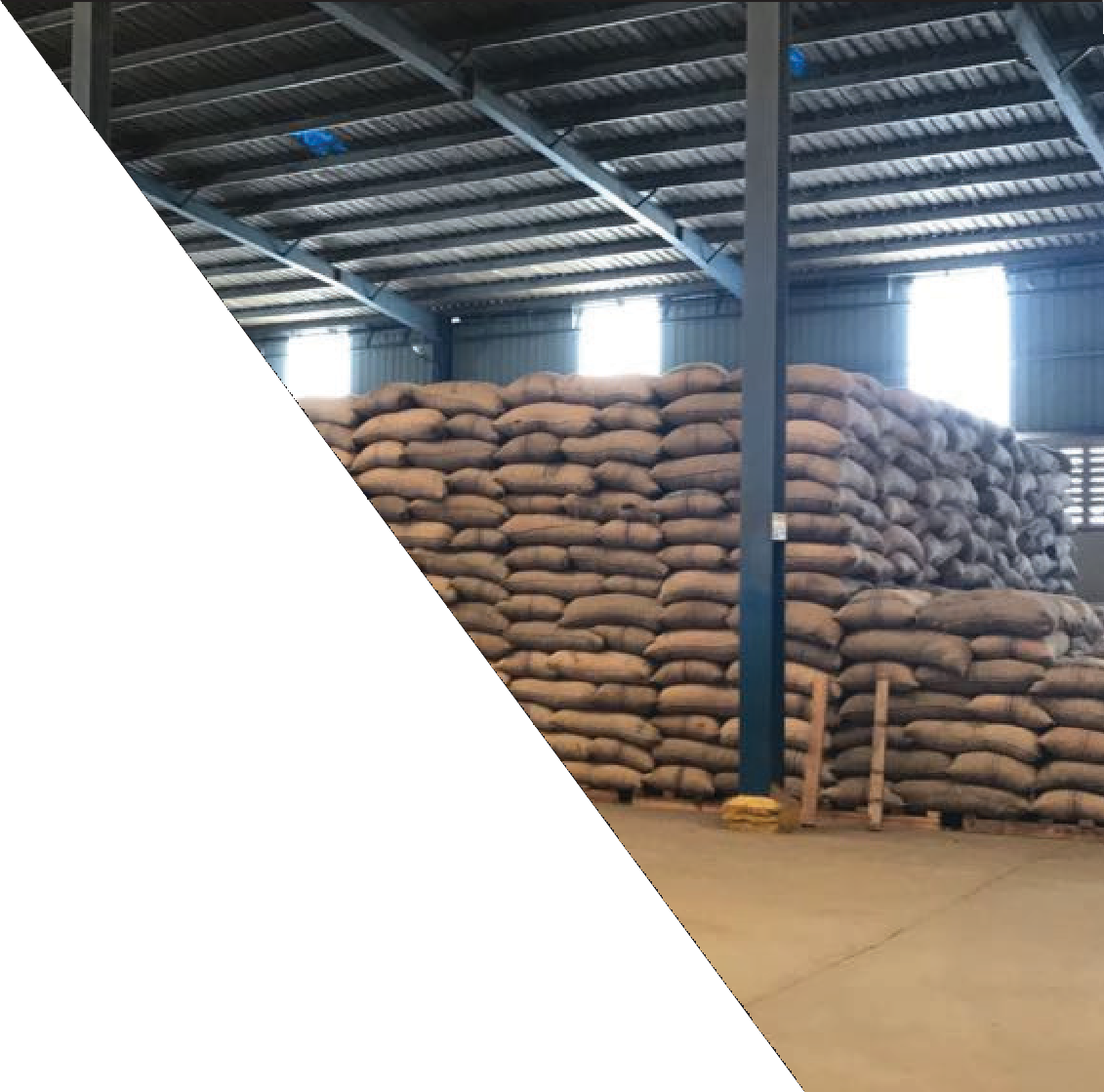 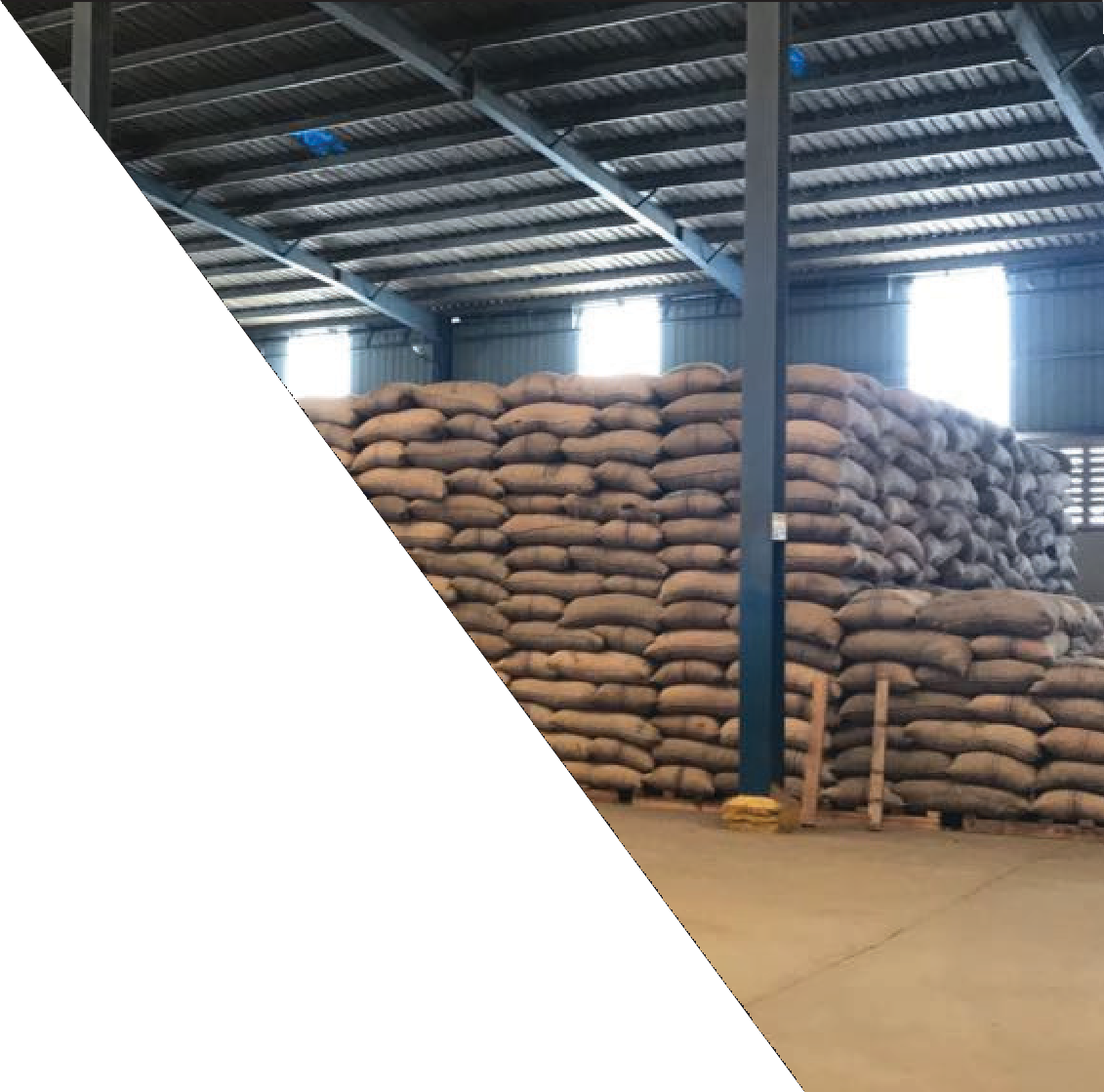 STORAGE FACILITYDue to massive production of cashew nut in Tanzania there has always been shortage of storage facility. TCG Plc plans to build Storage warehouses at various Areas where TCGA membersare producing raw Cashewnuts to reduce high cost occured on storage facilities.12	TARUCHINA CASHEW GROWERS ASSOCIATION OF TANZANIA (TCGA)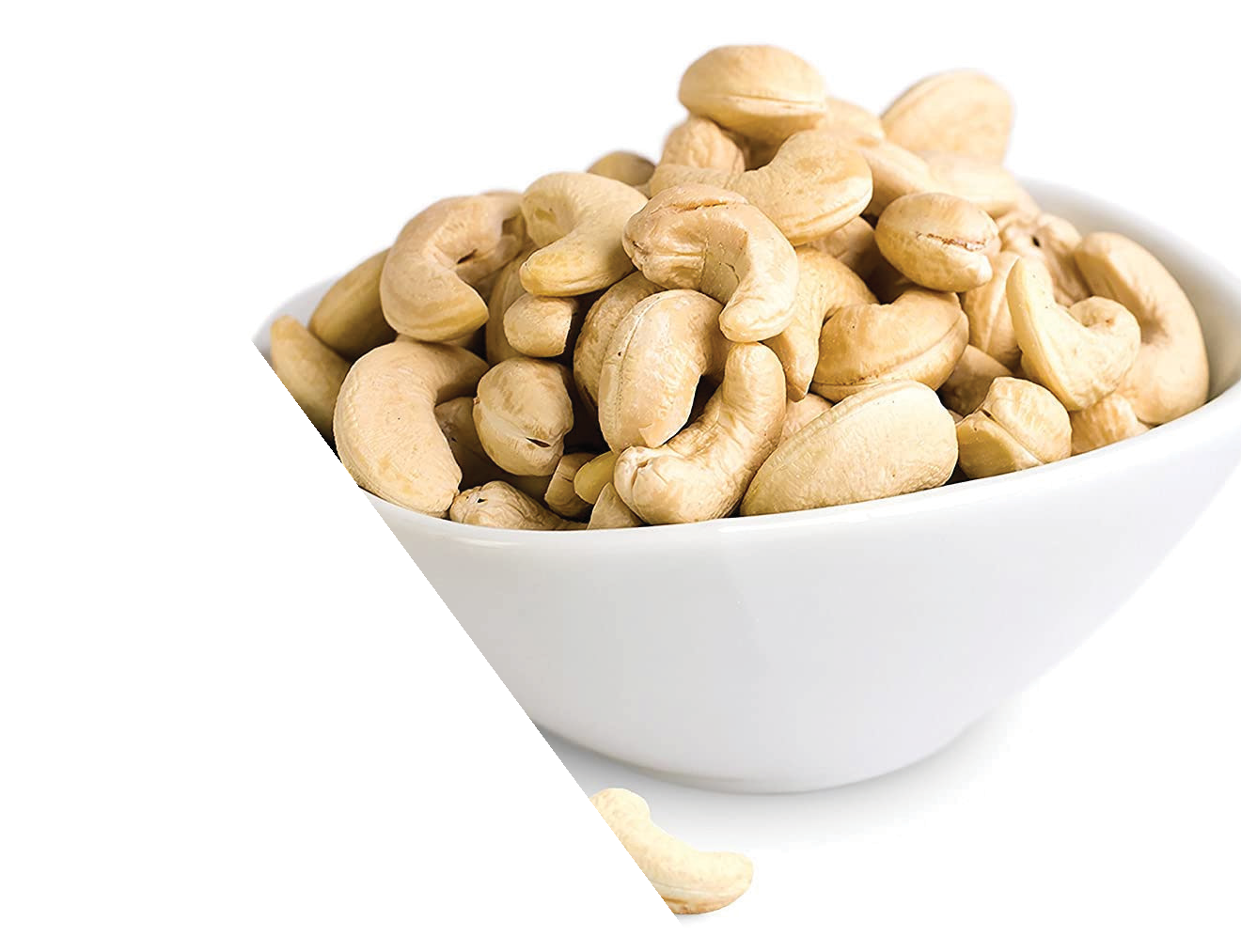 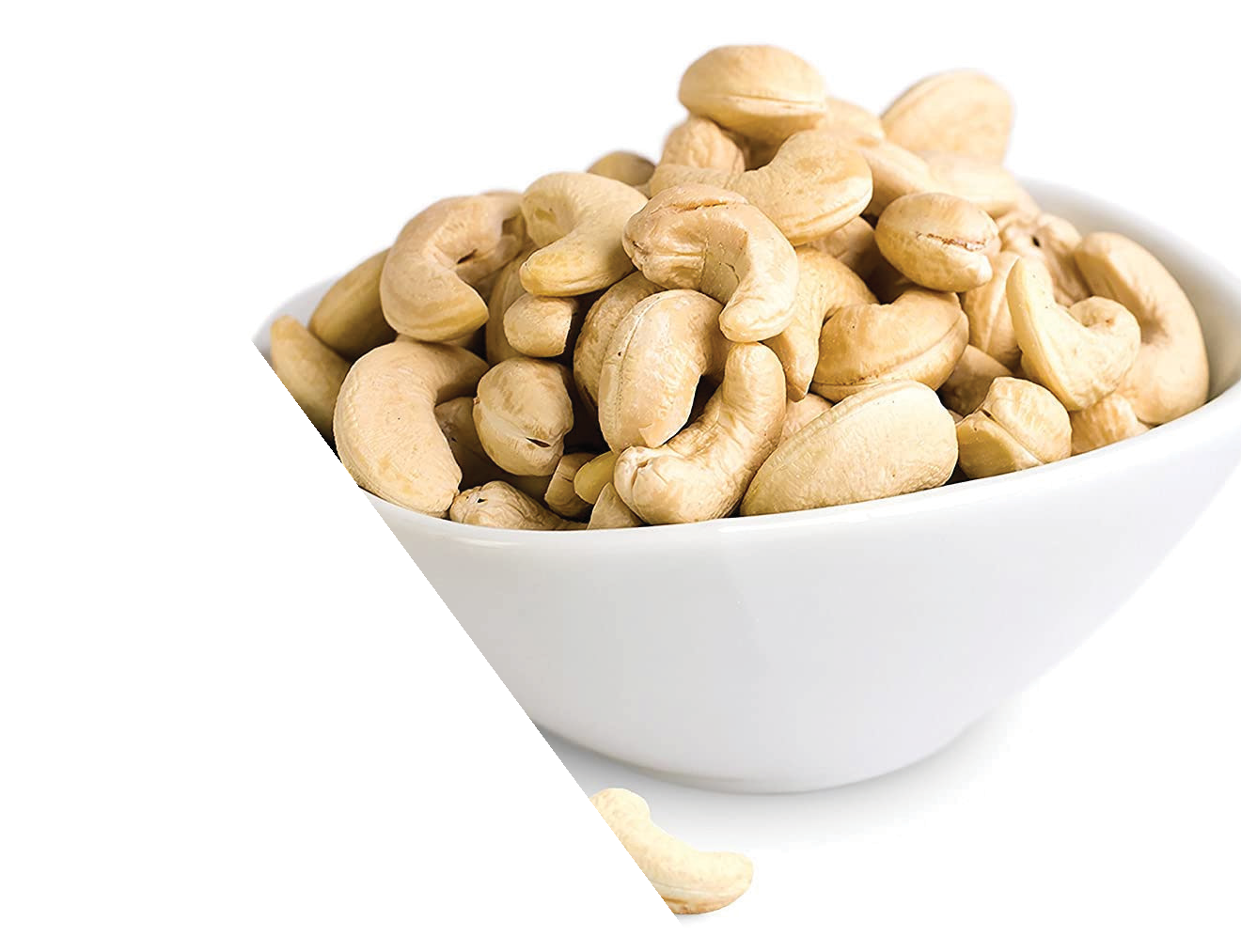 BENEFITS OFSTORAGE FACILITYIt is a legal requirement in the cashew value chain to store cashewnut in authorized storage facility.The buildings therefore have the following benefits;Farmers will store their cashew nut as recommended by Tanzania Cashew Board and therefore avoid losses which generate from improper storageof cashew nut.Reduced haulage cost from the farm to the collection center.Source of income to TCG Plc.13	TARUCHINA CASHEW GROWERS ASSOCIATION OF TANZANIA (TCG14A)MARKETINGOur Understanding and Knowledge. TCG PLC has a team understanding well the Current Cashew Industry and therefore has Prepared machineries to enable secure markets Locally and Globally. Our product ranges from Cashewnut to by products. We are designed to let each Cashew Harvested is processed before it is being exported.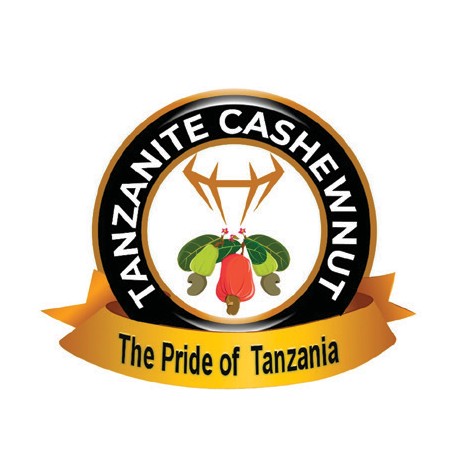 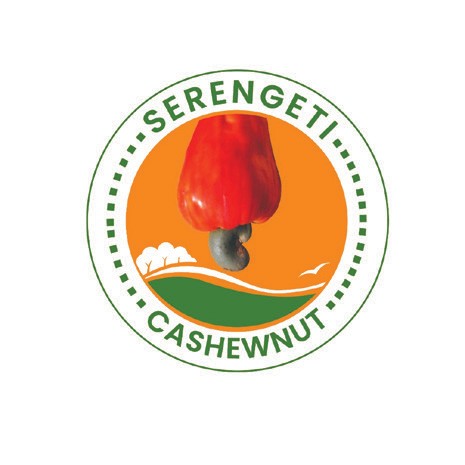 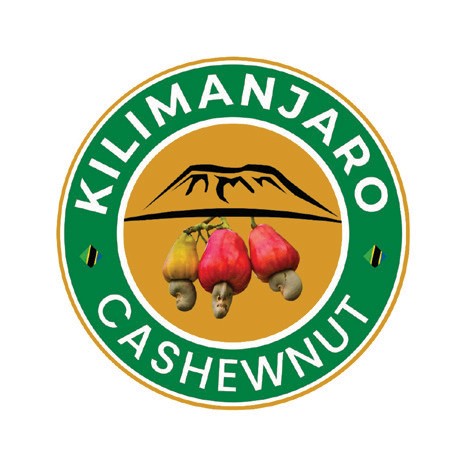 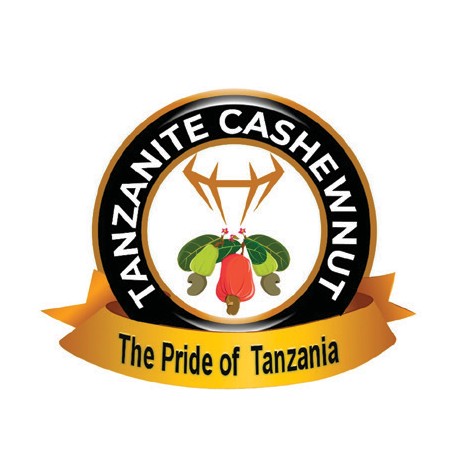 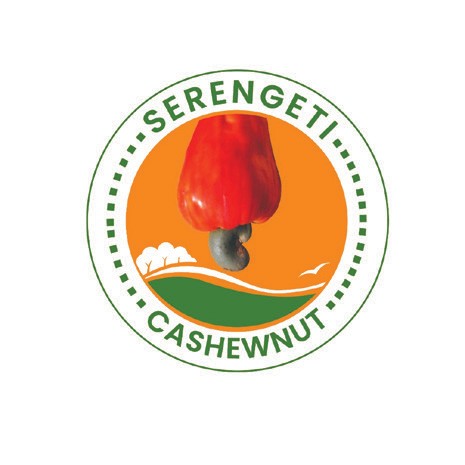 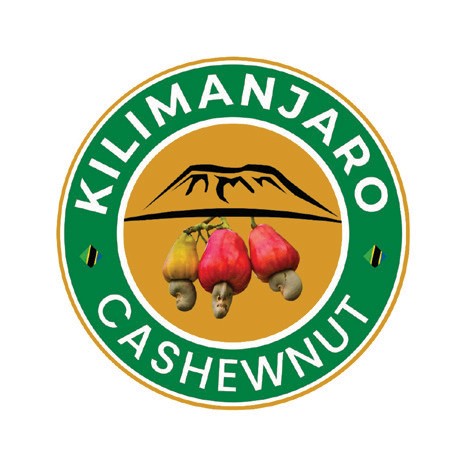 15	TARUCHINA CASHEW GROWERS ASSOCIATION OF TANZANIA (TCGA)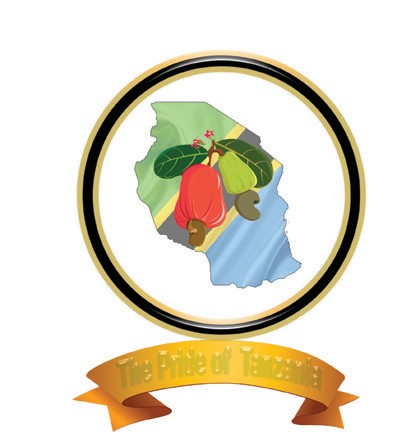 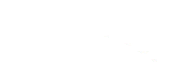 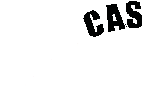 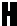 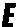 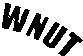 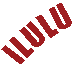 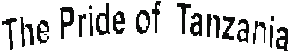 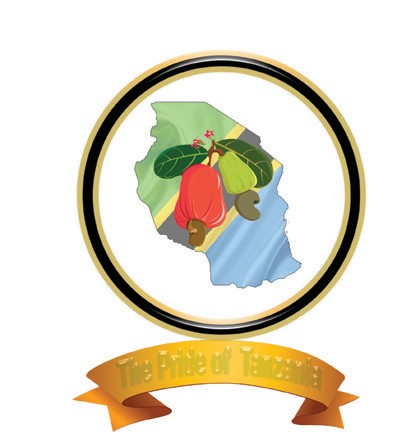 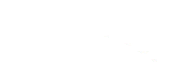 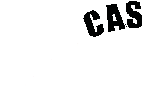 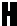 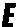 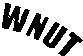 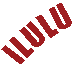 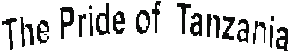 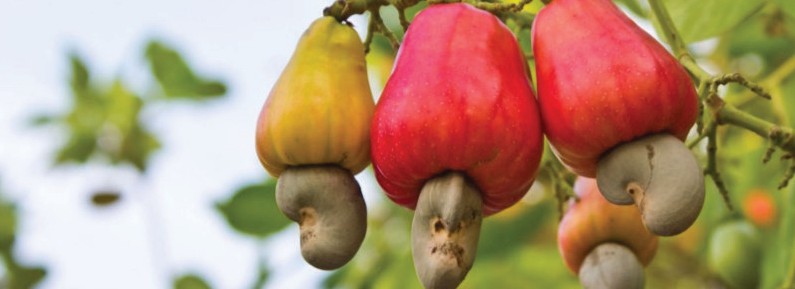 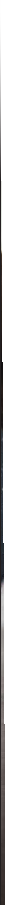 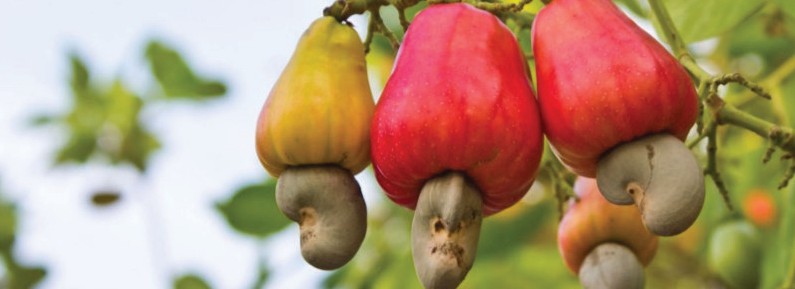 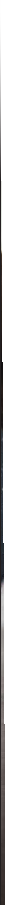 WHY MARKETING?Because cashew sector has experienced price instability for a number of years. Marketing comes in as a solution to processed product instead of RCNBecause TCG Plc believes in contract farming and hence the products need to reach final consumers as per agreement.Because Tanzania needs to regain its share in cashew production worldwide. Marketing and branding play vital role in informing the world about cashew farming in TanzaniaTARUCHINA CASHEW GROWERS ASSOCIATION OF TANZANIA (TCGA)	16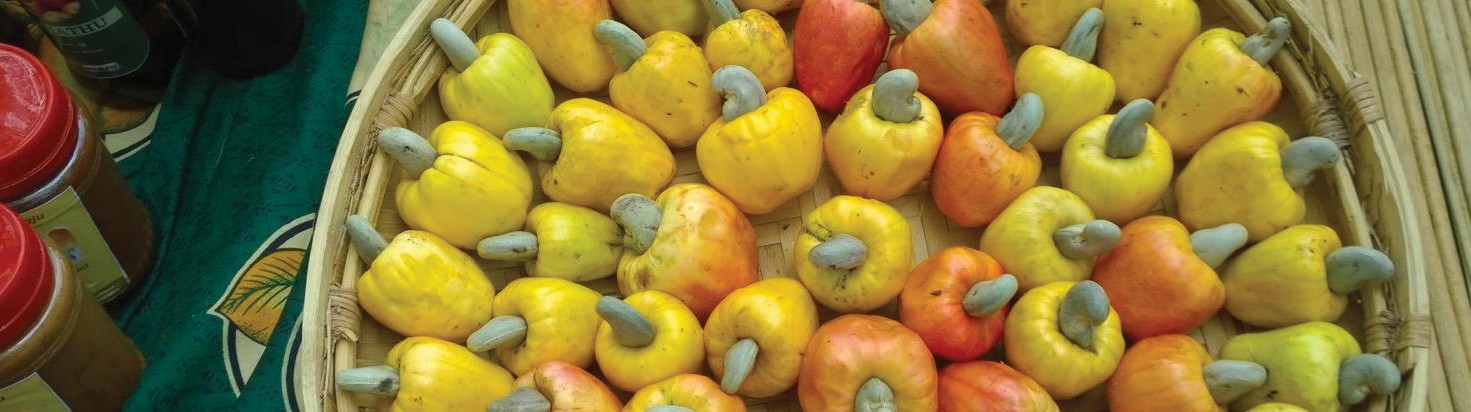 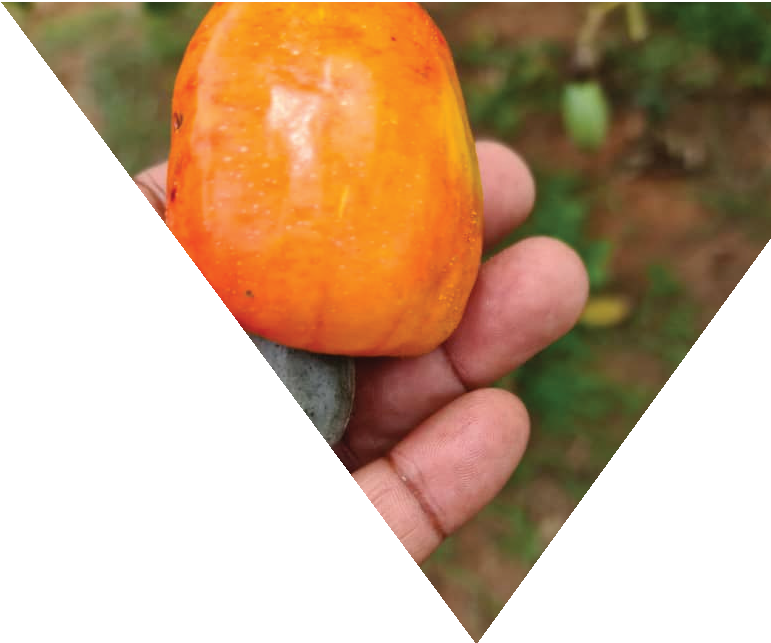 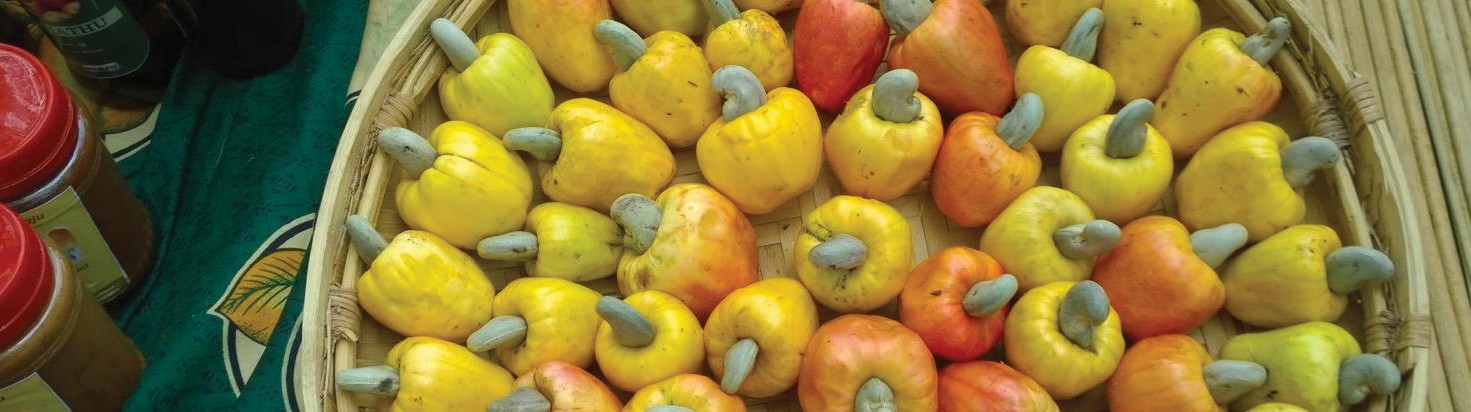 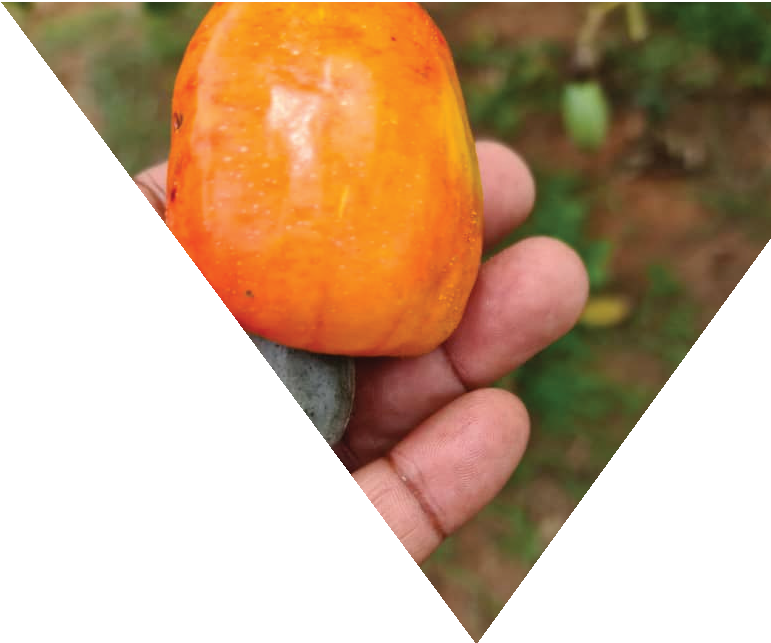 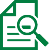 RESEARCH AND DEVELOPMENTWe collaborate with TARI-Naliendle Agriculture Training Institute and Tanzania Cashew Board in;Growing and supply of modern seedlings to TCGA members and general public.	Mobilize each TCGA member to allocate few acres and grow cashew model farm for seedling production and learning purposes.Research of new pesticides for cashew growing purposes.Providing opportunities for graduates and academicians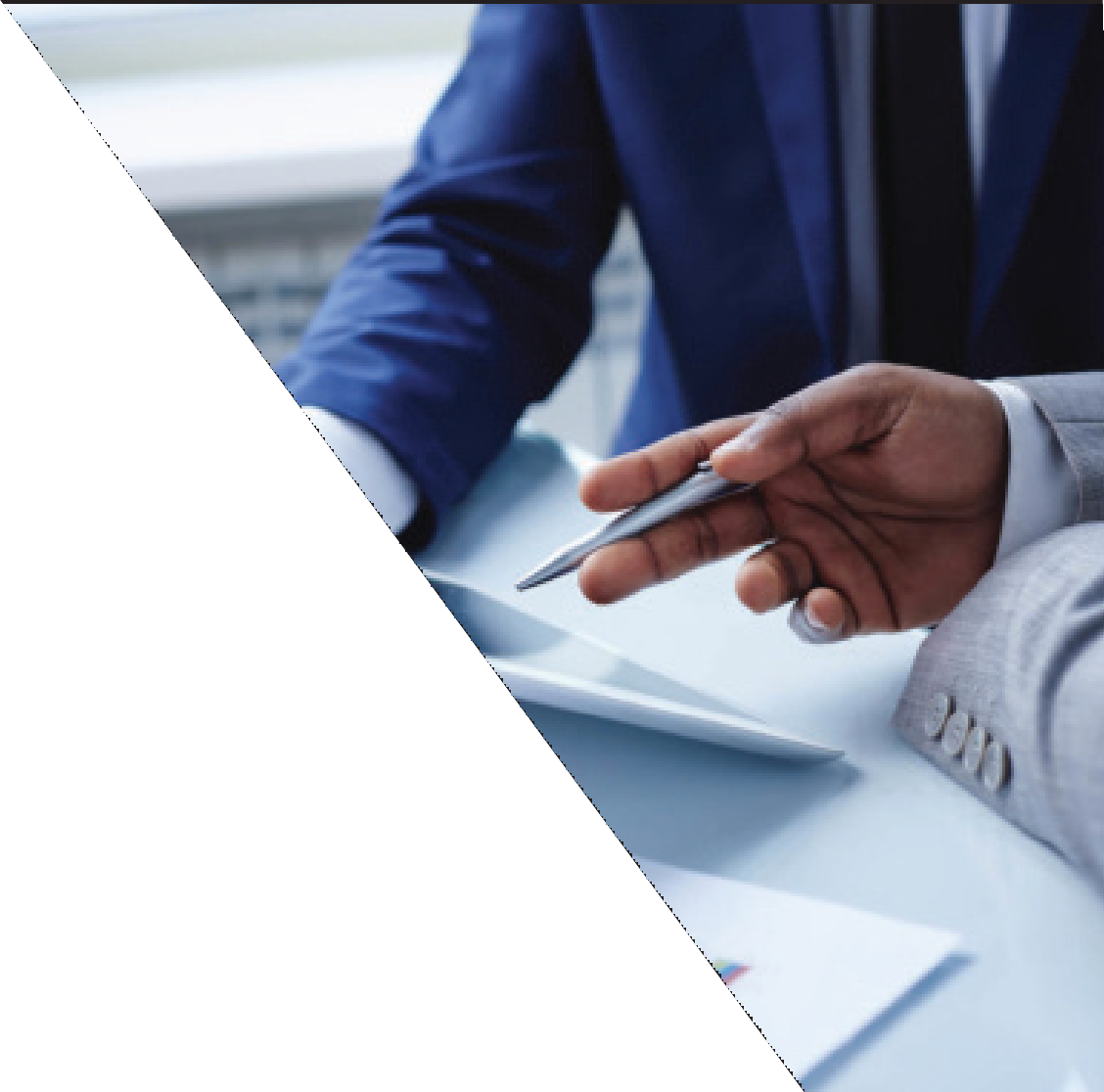 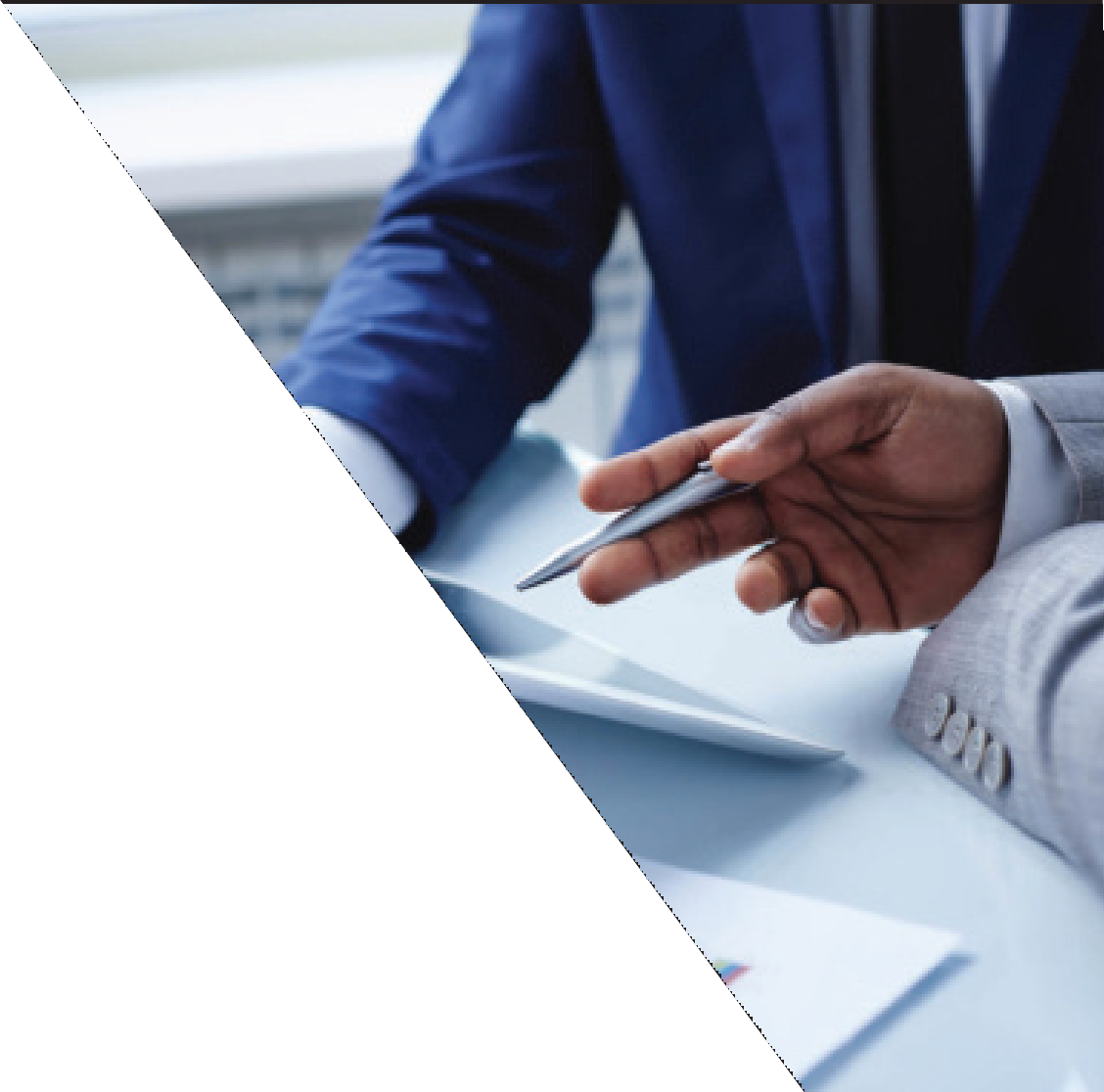 CONSULTANCYWe provide consultancy services in cashew value chain. Our services range as follows;New cashew farm planning and development.Application of farm in put such as pesticides control.Cashew information gathering for different uses especially in TCGA member farms.18	TARUCHINA CASHEW GROWERS ASSOCIATION OF TANZANIA (TCGA)ORGANIZATION STRUCTURE OFTARUCHINA CASHEW GROWERS ASSOCIATION OF TANZANIA (TCGA)ANNUAL GENERAL MEETINGTARUCHINA CASHEW GROWERS ASSOCIATION OF TANZANIA BOARD OF DIRECTORSTANZANIA CASHEW GROWERS PUBLIC LIMITED COMPANY BOARD OF DIRECTORSDIRECTOR GENERALCHIEF EXECUTIVE OFFICERDIRECTORATE OF BUSINESS OPERATIONS	DIRECTORATE OF FARM DEVELOPMENTPLANNING AND INVESTMENT MANAGERPRODUCTION AND OPERATION MANAGERBUSINESS AND FINANCE MANAGERMAR ETING AND COMMUNICATION MANAGERMEMBERSHIP, POLICY AND PLANNING MANAGERFARM DEVELOPMENT MANAGERGRANTS AND PROJECTS MANAGERPROCUREMENT AND LOGISTIC MANAGERADMINISTRATION MANAGERMAR ETING OFFICERCOMMUNICATION AN PUBLICITY OFFICERMEMBERSHIP, POLICY AND PLANNING OFFICEREXTENSION OFFICER	GRANTS OFFICERPROCUREMENT AND LOGISTIC OFFICERSTOREADMINISTRATION OFFICEROFFICE ASSISTANCEAGRICULTURAL EDUCATION OFFICERPROJECT OFFICER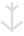 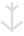 MONITORING AND EVALUATION OFFICERACCOUNTANTS	CASHIERCOMMUNICATION AND EXTERNAL AFFAIRS OFFICERTARUCHINA CASHEW GROWERS ASSOCIATION OF TANZANIA (TCGA)	19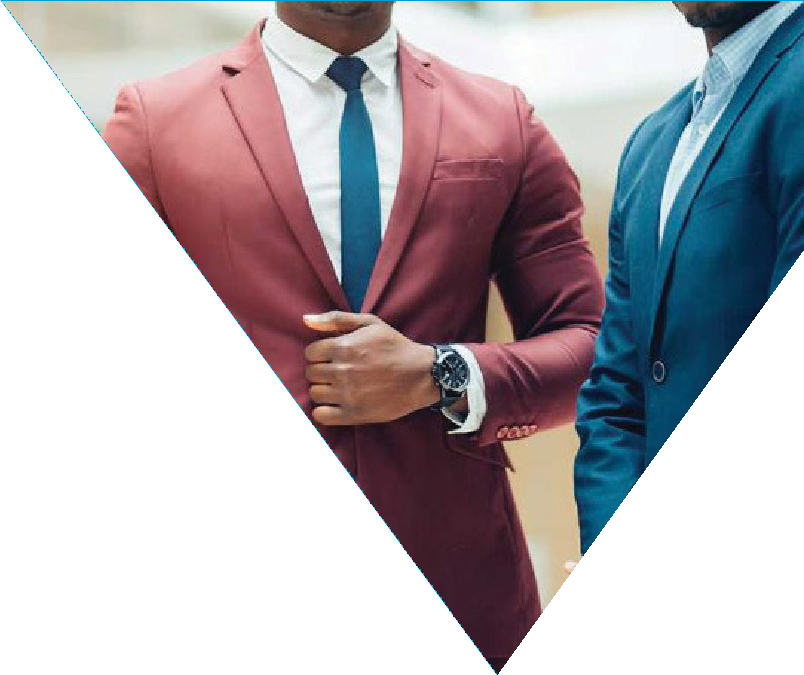 OUR TEAMOur team is composed of Senior qualified professionals in Business and Cashew Industry. We are assured of researching, Developing products and services that meet customers demand. Our expertise inCashew farming, Cashew Management, Bargaining Technics, Marketing skills, Logistic and Storage experience brings a composite, That is essential in running Cashew Business.Our team is assured of working with investors, academicians, researchers and general public to ensure the Cashew sector is promoted in Tanzania.20	TARUCHINA CASHEW GROWERS ASSOCIATION OF TANZANIA (TCGA)EDUCATION QUALIFICATION AND SKILLSOF TARUCHINA BOARD MEMBERSMUHIDIN ABDI MURO (MR)ChairmanQUALIFICATION+Master of PublicAdministrationEXPERIENCEHas experience of 13 years in:-+ Human resource and Administration+ Labour Laws and Conflict resolution Specialis+ Procurement and Tender Board MemberADV. MAGDALENA KAMUGISHA RWEBANGIRAVice ChairpersonCPA JONASQUALIFICATION+ Master of Philosophy in LawQUALIFICATIONEXPERIENCEHas experience of 25 years in:-+ Labour Laws and Conflict resolution Specialist+ Procurement Skills and Leadership+ Corporate advisor gender, development and human rights issues.+ Company and Commercial law Skills+ Advocacy SkillsEXPERIENCETULUHUNGWAFinancial Controller+ MBA - Corporate Management+ Certified Public AccountantHas experience of 14 years in:-+ Auditing and Assurance Services+ Experiance in Project and Budgeting+ Experiance in Risk analysis21	TARUCHINA CASHEW GROWERS ASSOCIATION OF TANZANIA (TCGA)EDUCATION QUALIFICATION AND SKILLSOF OUR TEAMARCH. ROMWALD BYARUGABAMemberQUALIFICATION+ Msc. Construction Economicsand ManagementEXPERIENCEHas more than 7 years in :-+ Architecturial Science+ Training and Capacity Building in Architecture servicesENG. SUPHIAN S. MBWANAMemberQUALIFICATION+Msc. Information Technology and ManagementEXPERIENCEHas more than 10 years in :-+ Telecommunication & IT Operations management.+ Project Management Specialist+ Member ERB, IET & PMI (Tanzania Chapter)REHEMA MASHAKA MBUGIMemberCPA LULUMARIA KIMAMBOMemberQUALIFICATION+ Bsc. Business Statistics+ Diploma in Public Private DialogueQUALIFICATION+ MBA - Finance+ Certified Public AccountantEXPERIENCE+ Private Sector Development Specialist+ Public Policy Analysis,communication,business environment analysis,communication,research, planning and coordination,management,advocacy, Public-Private DialogueEXPERIENCEHas more than 10 years in :-+ Complex architecturial design in Private and Public projects, Building Economist,+ Project Management Professional22	TARUCHINA CASHEW GROWERS ASSOCIATION OF TANZANIA (TCGA)EDUCATION QUALIFICATION AND SKILLSOF TARUCHINA MANAGEMENT TEAMCPA VICTORIUS P. KAMUNTUChief Executive OfficerCPA AUGUSTUS C. MACHUMIDirectorBusiness OperationMNOCHE MNOCHEProgram CoordinatorQUALIFICATION+Msc. Applied Economics andBusiness+ Certified Public Accountant+ Diploma in IPSASQUALIFICATION+ Msc. Accounting and Finance+ Certified Public AccountantQUALIFICATION+ Bsc. Agriculture GeneralEXPERIENCEHas more than 12 years in :-+ Venture Development+ Projects Business & Appraisal+ Management & Leadership+ Financial Analysis Skills+ Tax Laws SkillsEXPERIENCEHas more than 11 years in :+ Business Consulting+ Finance & Accounting+ Project & Business Plan Consultant+ Organisation skillsEXPERIENCEHas more than three years in:-+ Agriculture Extensionist+ Monitoring & Evaluation23	TARUCHINA CASHEW GROWERS ASSOCIATION OF TANZANIA (TCGA)EDUCATION QUALIFICATION AND SKILLSOF TARUCHINA MANAGEMENT TEAMSAUDA MAKWISAAccountantJUMA FANDEMarketing OfficerREHEMA JUMASales AttendantTUMAINI MAKWASASupervisorQUALIFICATION+Bachelor of AccountingQUALIFICATION+ Diploma in GeneralAgricultureQUALIFICATION+ Certificate in PesticidesmanagementQUALIFICATION+ Diploma in Procurementand SupplyEXPERIENCEHas more than two years in :-+ Accounting+ Taxation and BusinessComplianceEXPERIENCEHas more than 2 years in:-+ Pesticides Management+ Seed and Crop Management+ Fertilizer ManagementEXPERIENCEHas more than 2 years in:-+ Toxic and Poison Management+ Secretarial CourseEXPERIENCE+ Research and Data Entry+ Pests Management and Control+ Store Management+ Clearing and Fowarding24	TARUCHINA CASHEW GROWERS ASSOCIATION OF TANZANIA (TCGA)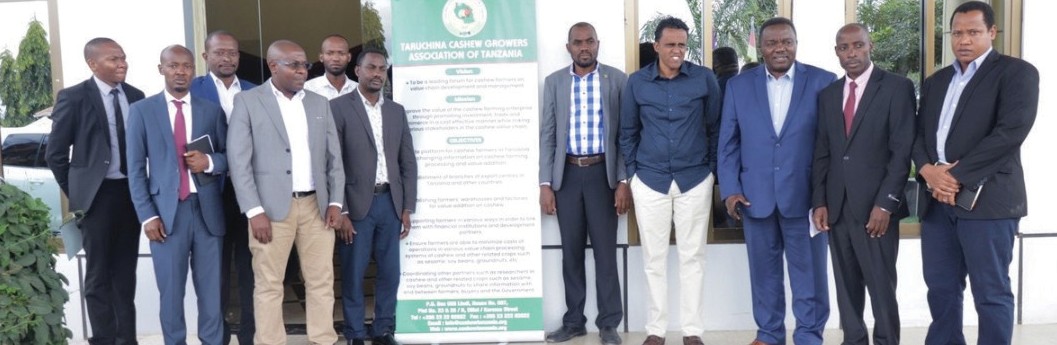 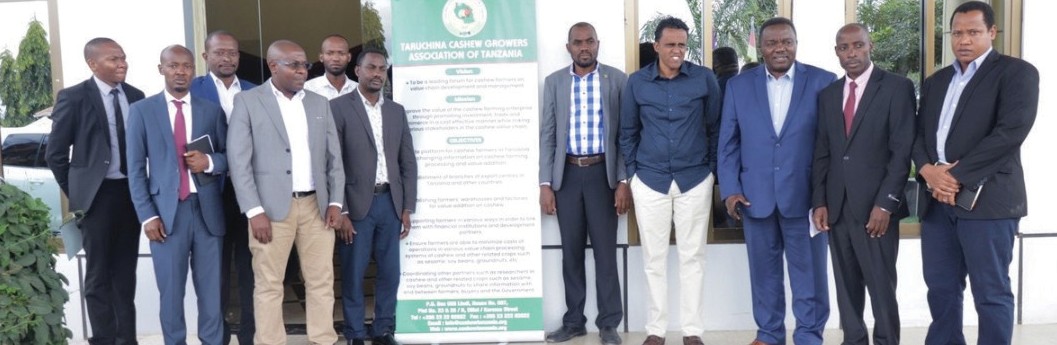 POTENTIAL INVESTORSTCGA welcomes all potential investors to collaborate with Cashew farmers Association to work with especially in the following areas:-Cashew Processing industries , Suppliers of Machines and simple technology for removing stamps in farms and sprays , Partners that are ready to work with Association in areas of farm inputs businesses in Tanzania,Companies to supply mashines used in value chain of processing of cashew,And potential investors that are ready to be part of ownership of Tanzania Cashew Growers PLC owned by Association by 51%What we offer to Potential InvestorsLand for construction of factories, warehouses and areas for construction farm inputs factory in Tanzania and Assured to provide farm markets for farm inputs in TanzaniaOUR ADDRESS & CONTACTSLINDI HEAD QUARTERS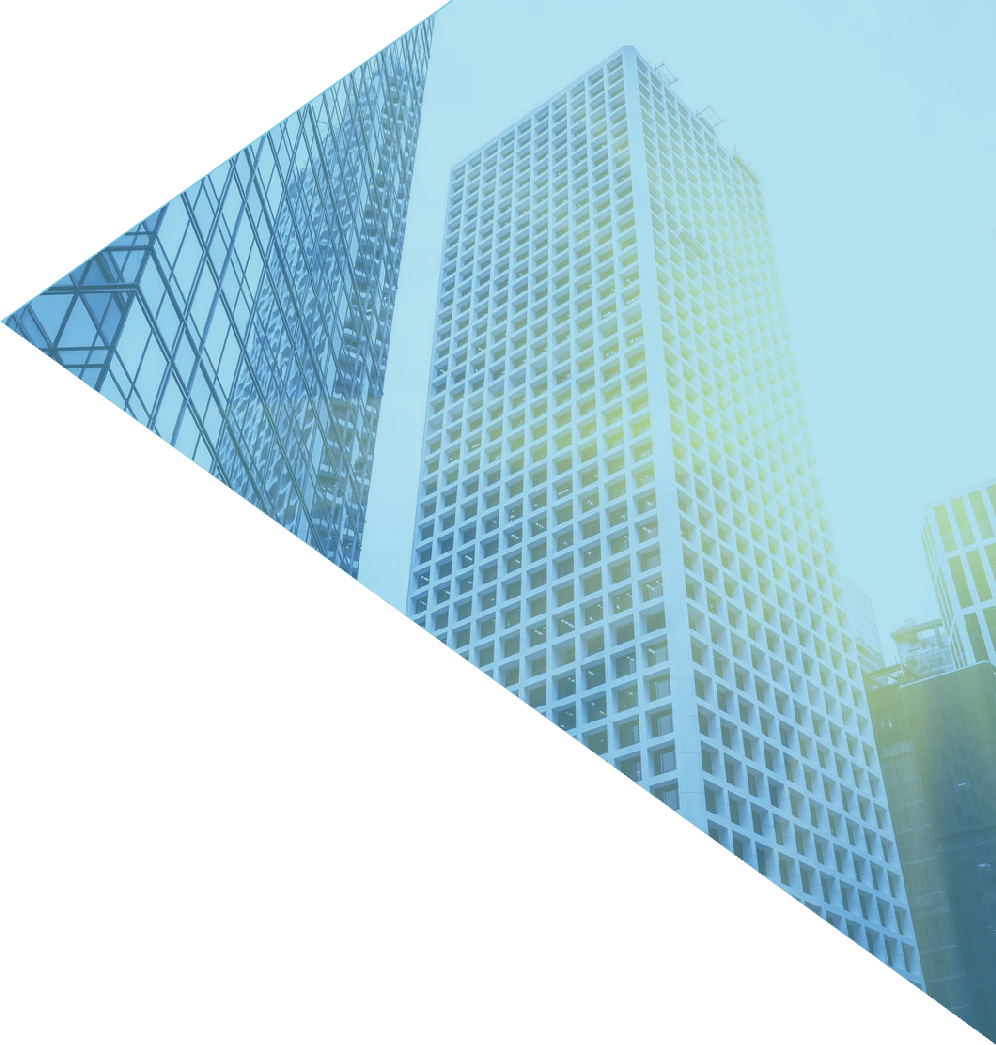 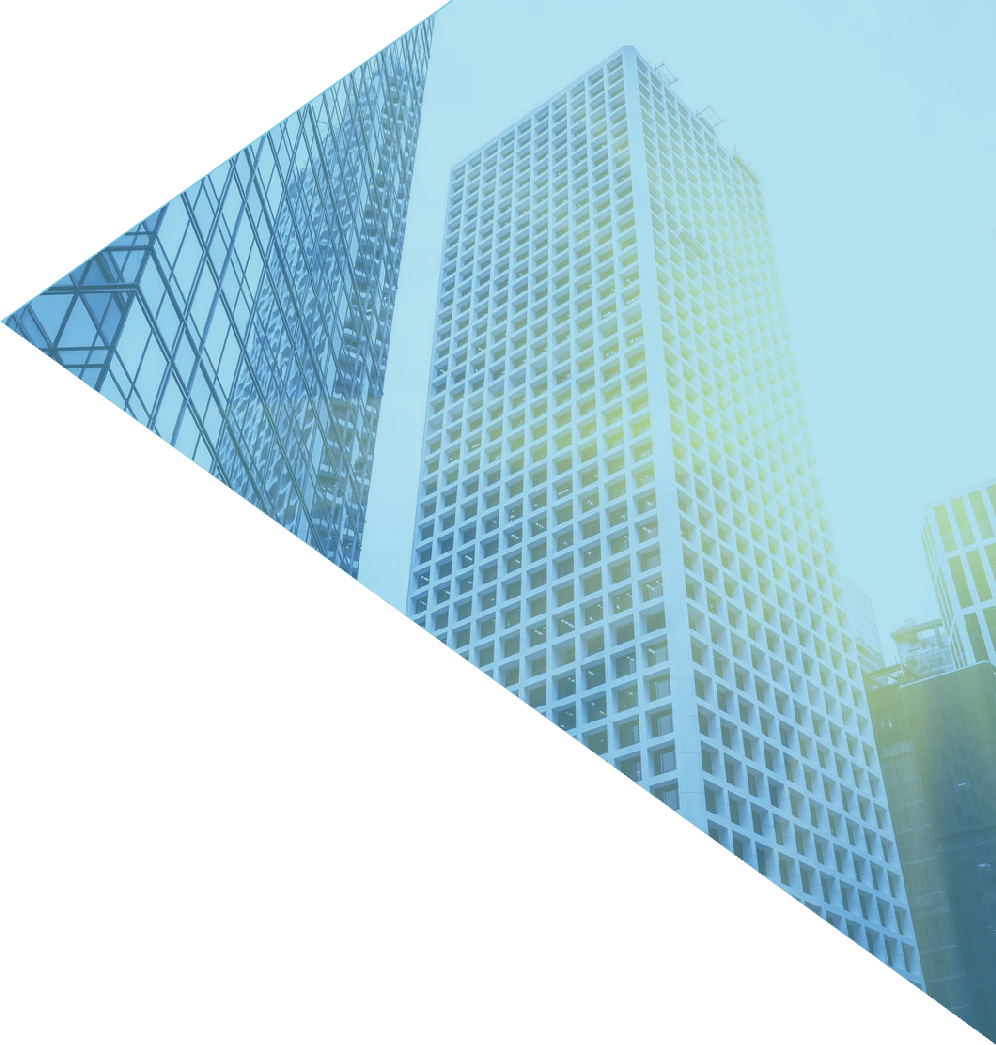 Taruchina Cashew Growers Association of Tanzania, House No. 007, Plot No. 23&25/B, Elliet/Karume Street,P.O.Box 658, Lindi Tanzania, Tel: +255 232202022 Fax: +2552322202022E-Mail info@cashewtanzania.org Website: www.cashewtanzania.orgDAR ES SALAAM BRANCHTaruchina Cashew Growers Association of Tanzani House No. 12, Plot No. 24/25 Shingo Feni Street Off Buguruni Road, IlalaP.O.Box Dar es SalaamMob: +255 783 925 862/ +255 753 767 824.E-Mail: ceo@cashewtanzania.org